風紀股長你好：為了解同學報考106年「大學預備軍官儲備訓練團(ROTC)」的意願並加強輔導，軍訓室預計於106年04月26日(三)下午15:00於圖科大樓五樓(15-0503)辦理招募說明會。今年ROTC刪除對於學科及德行成績的限制，除二年級外開放招考三年級學生，且本校參訓人數達20人以上，每週六軍事課程可於校內實施(寒暑假仍須至陸軍官校參加軍事訓練)，三四年級在學期間補助學雜費並提供一萬元生活費，畢業後少尉任官(需服役五年)。                                    請各班風紀利用共同課時間或利用班 Line，調查了解貴班同學報考意願（不限性別），調查完請掃描QR code並於線上完成回報，有意報考的同學，請他掃描第二個QR code報名說明會。請各班風紀股長於4月24日前完成調查及回報，以免影響同學權益~風紀股長回報QR code：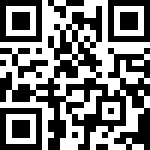  有意報考者請線上填寫說明會報名表：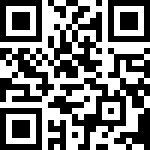               有任何問題請洽袁秀珍教官(校內分機2337)